التصحيح النموذجي لموضوع اللغة الفرنسية للشعب العلمية بكالوريا 2011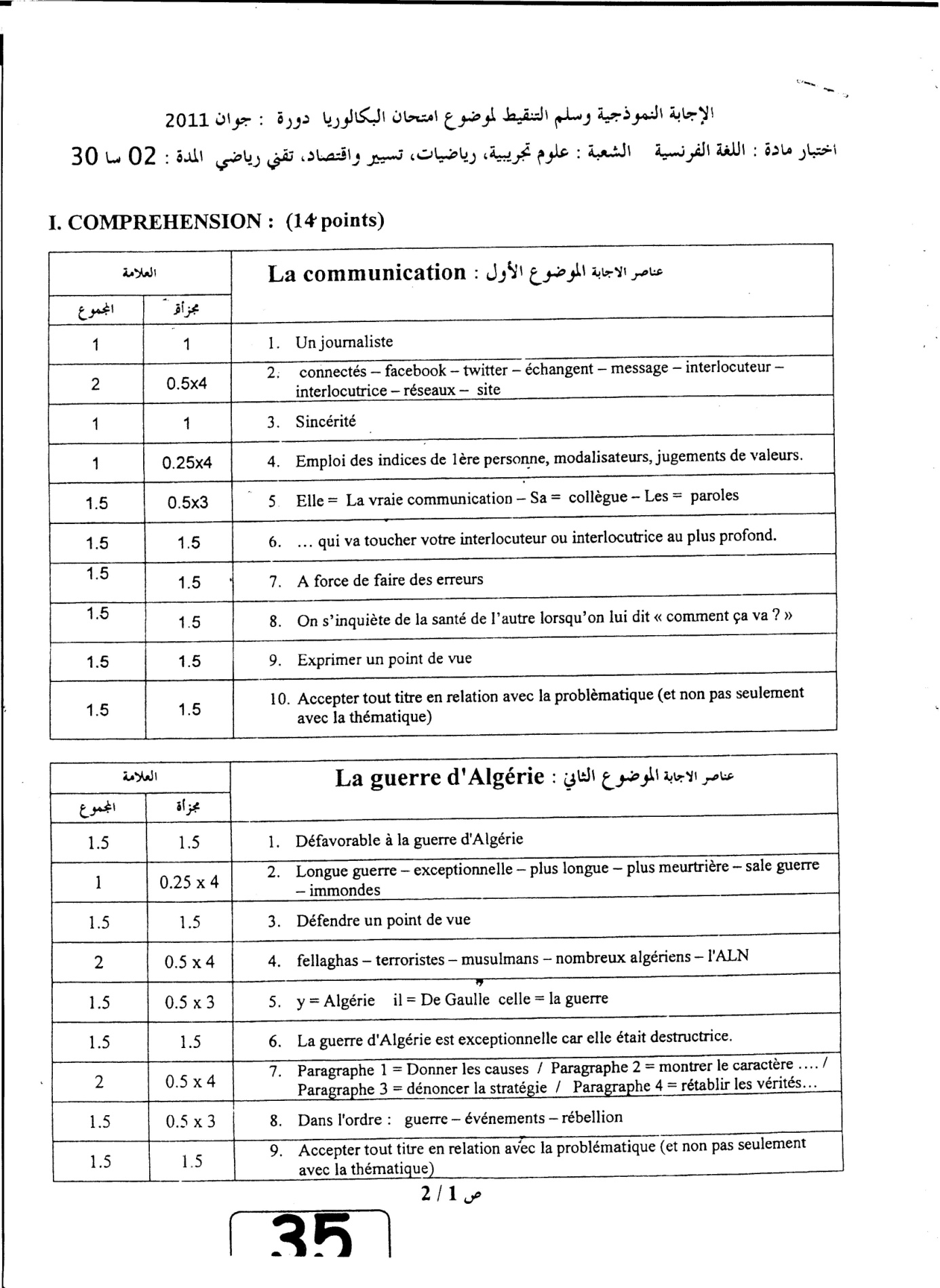 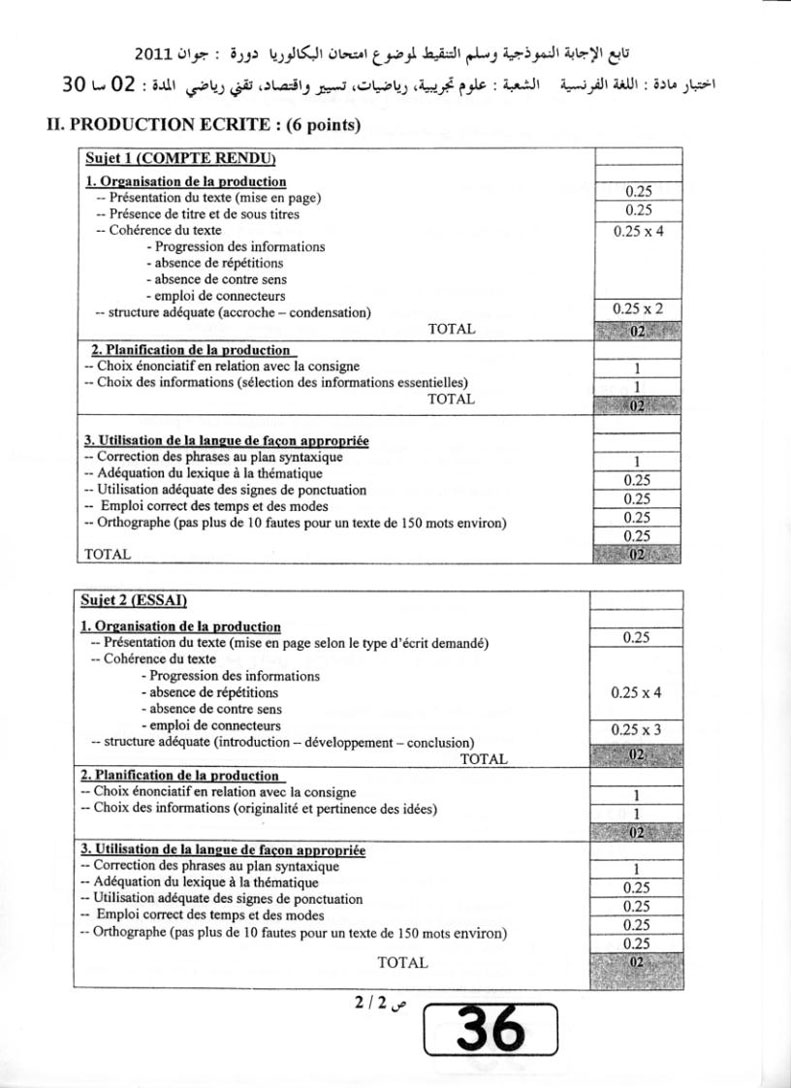 